Производство лакокрасочных материалов в Республике Казахстан. – г. Астана, 2015 г. – 30 с.  (далее – Исполнитель) является независимым экспертом в области подготовки маркетиновых исследований по товарным рынкам и рынку услуг.©, 2015Все права защищены.  При перепечатке, микрофильмировании и других формах копирования информации из маркетингового исследования ссылка на публикацию обязательна. Точка зрения авторов не обязательно отражает официальную позицию Исполнителья. Контактная информация: Ф.И.О.Тел.: +7 (700) Email: ЦЕЛИ И ЗАДАЧИ ИССЛЕДОВАНИЯНастоящий отчет подготовлен Исполнителем для ТОО «DAMU RESEARCH» (далее – Заказчик) в связи с проведением маркетинговых исследований в приоритетных отраслях экономики в рамках Единой Программы «Дорожная карта бизнеса-2020».Целью данного исследования является сбор и систематизация объективной информации по рынку производства красок, лаков и аналогичных красящих веществ, типографской краски и мастики в Республике Казахстан, для стимулирования предпринимательской активности юридических и физических лиц.Основные задачи исследования:краткое описание отрасли, существующих проблем и тенденций;оказываемая поддержка отрасли;внутреннее производство;производственные мощности; внешняя торговля;размер рынка;обзор цен;портфолио основных игроков рынка;потребительское поведение;основные выводы и рекомендации.МЕТОДОЛОГИЯВ качестве источников вторичной информации были использованы экспертные и аналитические публикации, и иные открытые источники информации. По специальным запросам Исполнителя в ведомственных органах были получены основные данные по исследуемому рынку продукции в Республике Казахстан, его экспорту и импорту, а также дополнительная информация для анализа и оценки тенденций развития отрасли.Источники информации:публикации Комитет по статистике Министерства Национальной Экономики РК;статистические данные, полученные по специальным запросам;информационные, аналитические и экспертные материалы, помещенные в специализированных изданиях, СМИ и Интернете;официальные пресс-релизы и аналитические материалы отраслевых ассоциаций, торгово-промышленных палат, и т.д.;другие источники.КРАТКОЕ ОПИСАНИЕ ОТРАСЛИ, СУЩЕСТВУЮЩИХ ПРОБЛЕМ И ТЕНДЕНЦИЙВ соответствии с классификатором видов экономической деятельности (далее - ОКЭД), утвержденным Приказом Комитета по техническому регулированию и метрологии Министерства индустрии и торговли Республики Казахстан от 14 декабря 2007 года №_683-од, рассматриваемый в рамках данного исследования вид экономической деятельности, соответствует следующей структуре классификации:Секция С «Обрабатывающая промышленность», Раздел 20 «Производство продуктов химической промышленности» - включает группу производство красок, лаков и аналогичных красящих веществ, типографской краски и мастики. Рассматриваемая в маркетинговом исследовании группа 20.3 «Производство красок, лаков и аналогичных красящих веществ, типографской краски и мастики» включает следующие подклассы:20.30.1 Производство красок, лаков и аналогичных красящих веществ, типографской краски и мастики, включающий: производство красок, лаков и эмалей;производство готовых красящих веществ и колеров;производство эмалей, лаков, покрывающих составов и подобных препаратов;производство мастики;производство шпатлевки и подобных препаратов для выравнивания поверхности;производство готовых красок;производство типографской краски;20.30.2 Производство готовых растворителей и разбавителей красок и лаков, включающий:производство органических растворителей, готовых растворителей красок и лаков.Исследуемая продукция, получаемая предприятиями, в органах статистики классифицируется в соответствии со Статистическим классификатором промышленной продукции (товаров, услуг) (Утвержден приказом Председателя Агентства Республики Казахстан по статистике № 144 от «07» сентября 2009 года) (далее – СКПП) с указанием подвидов продукции, относящихся к виду экономической деятельности «Производство красок, лаков и аналогичных красящих веществ, типографской краски и мастики» (см. Таблицу 1).Таблица 1. Перечень продукции в соотетствии с СКПП, относящийся к производству красок, лаков и аналогичных красящих веществ, типографской краски и мастикиИсточник: Комитет по статистике Министерства Национальной Экономики РКТовары при их декларировании таможенным органам подлежат классификации по Товарной номенклатуре внешнеэкономической деятельности (далее - ТН ВЭД). Согласно этой классификации продукция, относящиеся к изучаемой группе для вида экономической деятельности «Производство красок, лаков и аналогичных красящих веществ, типографской краски и мастики», включает в себя ниже следующие коды ТН ВЭД (см. Таблицу 2).Таблица 2. Перечень продукции в соотетствии с ТН ВЭД, относящийся к производству красок, лаков и аналогичных красящих веществ, типографской краски и мастикиИсточник: Комитет по статистике Министерства Национальной Экономики РКРынок лакокрасочных материалов в Казахстане в последние годы заметно вырос. В Республике становится меньше импортной продукции, в то время как уже существующие компании и концерны развивают свои дистрибьюторские сети – распространяют свою деятельность по городам Казахстана и экспортируют свою продукцию в соседние страны.Согласно данным Комитета по статистике Министерства Национальной Экономики РК в 2014 году доля производства лакокрасочных материалов (11,1 млрд тенге) в объеме произведенной продукции обрабатывающей промышлености (6 092,2 млрд тенге) составила 0,18%. Уровень рентабельности предприятий по производству красок, лаков и аналогичных красящих веществ, типографской краски и мастики в 2014 году составил 0,5%, при этом в первом полугодии 2015 года данный показатель снизился до –3%. В 2014 году индекс физического объема производства красок, лаков и аналогичных красящих веществ, типографской краски и мастики снизился и составил 75,7% (в 1 полугодии 2015 года - 79,3%), тогда как в 2013 году данный показатель составлял 125,8%.В 2014 году коэффициент текущей ликвидности крупных и средних предприятий по производству красок, лаков и аналогичных красящих веществ, типографской краски и мастики составил 0,81, что указывает о вероятных трудностях в погашении предприятиями отрасли своих текущих обязательств. Коэффициент отношения долга к EBITDA у предприятий по производству красок, лаков и аналогичных красящих веществ, типографской краски и мастики в 2014 году составил -21,5%, а показатель соотношения заемного и собственного капитала предприятий составил 6,52. Данный показатели указывали что у предприятий по производству лакокрасочных материалов слишком большая долговая нагрузка и имеет место возникновение проблем с погашением своих долгов. По итогам 2014 года порядка 67% компаний в сфере производства лакокрасочных материалов получили убыток.Проблемные вопросы отрасли:высокий уровень изношенности основных производственных фондов химической промышленности (43 - 80 %) при низком уровне их обновления (2 %);малая емкость внутреннего рынка химической продукции;низкая конкурентоспособность отечественной химической продукции и ее узкая номенклатура;низкий уровень инновационной активности в отрасли;отсутствие отработанной системы привлечения трансферта технологий в сектора химической промышленности;дефицит собственных финансовых средств у предприятий для развития производства;высокие транспортные издержки;низкая брендинговая узнаваемость на мировых рынках казахстанской химической продукции.Вместе с тем, сообщают о необходимости изменения действующей системы возврата НДС при экспорте отечественной продукции, в части, облегчения требований налоговых органов по проверке цепи поставщиков, участвующих в производственном процессе и исключения категории «производитель-экспортер» из-под действия «Правил системы управления рисками в целях подтверждения суммы превышения налога на добавленную стоимость, предъявляемой в возврату», утвержденные Постановлением Правительства РК 27 марта 2013 года № 279.ОКАЗЫВАЕМАЯ ПОДЕРЖКА ОТРАСЛИЕдиная программа поддержки и развития бизнеса «Дорожная карта бизнеса 2020» (далее - Программа) разработана для реализации Послания Президента Республики Казахстан народу Казахстана «Новое десятилетие - Новый экономический подъем - новые возможности Казахстана» и Общенационального плана развития Казахстана до 2020 года, утвержденного Указом Президента Республики Казахстан от 17 февраля 2010 года № 925.Единая программа поддержки и развития бизнеса «Дорожная карта бизнеса 2020» (далее – Единая Программа «Дорожная карта бизнеса 2020») разработана Министерство национальной экономики Республики Казахстан и направлена на достижение цели посланий Президента Республики Казахстан народу Казахстана «Стратегия «Казахстан - 2030» и «Казахстанский путь - 2050: единая цель, единые интересы, единое будущее».Основная цель Единой Программы «Дорожная карта бизнеса 2020» - это обеспечение устойчивого и сбалансированного роста регионального предпринимательства, а также поддержание действующих и создание новых постоянных рабочих мест.Единой Программой «Дорожная карта бизнеса 2020» будет проводиться работа по следующим четырем направлениям:1) поддержка новых бизнес-инициатив предпринимателей моногородов, малых городов и сельских населенных пунктов;2) отраслевая поддержка предпринимателей, осуществляющих деятельность в приоритетных секторах экономики и отраслях обрабатывающей промышленности;3) снижение валютных рисков предпринимателей;4) предоставление нефинансовых мер поддержки предпринимательства.Первое направление: поддержка новых бизнес-инициатив предпринимателей моногородов, малых городов и сельских населенных пунктов предусматривает оказание предпринимателям следующих мер финансовой поддержки:1) субсидирование части ставки вознаграждения по кредитам/договорам финансового лизинга банков/банка развития/лизинговых компаний;2) частичное гарантирование по кредитам банков/банка развития;3) предоставление государственных грантов;4) микрокредитование субъектов малого предпринимательства;5) субсидирование части ставки вознаграждения по микрокредитам частных микрофинансовых организаций;6) частичное гарантирование кредитов микрофинансовых организаций перед банками.Второе направление: отраслевая поддержка предпринимателей, осуществляющих деятельность в приоритетных секторах экономики и отраслях обрабатывающей промышленности предусматривает оказание предпринимателям следующих мер финансовой поддержки:субсидирование ставки вознаграждения по кредитам/договорам финансового лизинга банков/банка развития/лизинговых компаний;частичное гарантирование по кредитам банков/банка развития;развитие производственной (индустриальной) инфраструктуры;создание индустриальных зон.Третье направление: снижение валютных рисков предпринимателей предусматривает субсидирование номинальной ставки вознаграждения по действующим кредитам/договорам финансового лизинга банков/банка развития/лизинговых компаний в национальной и иностранной валютах.Четвертое направление: нефинансовые меры поддержки предпринимательства предусматривают оказание государственной нефинансовой поддержки субъектам частного предпринимательства и населению с предпринимательской инициативой по следующим функциональным направлениям:информационно-аналитическое обеспечение предпринимательства;развитие компетенций предпринимателей;повышение производительности предпринимателей;расширение деловых связей.Основные инструменты реализации Единой Программой «Дорожная карта бизнеса 2020»:Новые бизнес проекты будут реализовываться с помощью следующих инструментов:а) субсидирование ставки вознаграждения по кредитам/лизинговым сделкам. Размер субсидирования – 10% годовых от ставки вознаграждения по кредиту/лизингу;б) частичное гарантирование по кредитам. При этом, размер гарантий для начинающих предпринимателей увеличен – до 85% по кредитам до 20 млн тенге. Гарантия для действующих предпринимателей – до 50% по кредитам до 180 млн тенге;в) предоставление государственных грантов. Максимальная сумма гранта для одного предпринимателя – до 3 млн тенге.Отраслевая поддержка будет реализовываться с помощью таких инструментов как:а) субсидирование ставки вознаграждения по кредитам/лизинговым сделкам. Для приоритетных отраслей размер субсидирования составит 7% годовых от ставки вознаграждения. Для проектов казахстанских товаропроизводителей размер субсидирования увеличен до 10% годовых от ставки вознаграждения;б) частичное гарантирование по кредитам. Для приоритетных отраслей сумма гарантии составит до 50% по кредитам до 360 млн тенге. Для проектов в отраслях обрабатывающей промышленности размер гарантии составит до 20% по кредитам до 1 млрд.850 млн тенге.Сроки реализации Единой Программой «Дорожная карта бизнеса 2020» - 2015-2019 годы. На реализацию Единой Программой «Дорожная карта бизнеса 2020» из республиканского бюджета в 2015 году предусматривается 56 387 058 тыс. тенге, в 2016 году - 53 376 977 тыс. тенге, в 2017 году - 66 914 948 тыс. тенге, в 2018 году - 66 941 960 тыс. тенге, в 2019 году - 66 967 833 тыс. тенге. Дальнейшее финансирование Программы будет осуществляться в рамках средств, предусмотренных в республиканском бюджете на соответствующие финансовые годы.По состоянию на 23 ноября 2015 года в рамках Единой Программой «Дорожная карта бизнеса 2020»:всего подписано договоров о субсидиях по 6423 проекта на общую сумму 1 102,68 млрд тенге, по первому направлению – 816 проектов на сумму 35,43 млрд тенге, по второму направлению – 5320 проектов на сумму 734,79 млрд тенге и по третьему направлению – 287 проектов на сумму 332,46 млрд тенге;в том числе 327 проектов, отклоненных МЭРТ, ГО Фонда, РКС, отказавшихся от участия заемщиков и др.;Наиболее активные регионы: Павлодарская область, Восточно-Казахстанская область, Актюбинская область, Южно-Казахстанская область и Карагандинская область.В структуре субсидируемых проектов в разрезе отраслей преобладает обрабатывающая промышленность 33,4%, сектор транспорта и складирования 29,2%, ремонта автотранспортных средств 7,3%; здравоохранение и социальные услуги 6,1%, а также проекты в агропромышленном комплексе 10,7%.Такой сектор как производство красок, лаков и аналогичных красящих веществ, типографской краски и мастики не относится к приоритетному, хотя и попадает в приоритетную группу ОКЭД под кодом 20 (производство продуктов химической промышленности).По состоянию на 23 ноября 2015 года в рамках 2-го направления субсидирования Единой программы «Дорожная карта бизнеса 2020» АО «Фонд развития предпринимательства «Даму» заключены 3 договора о субсидировании деятельности предприятий в области производства лакокрасочной продукции. Общая сумма договоров о субсидировании составлет: 215 927 239 тенге:ТОО «Фирма Демеу» (г.Каскелен) – 137 915 821,68 тенге;ТОО «Алматинские краски» (г.Талдыкурган) – 45 573 917,9 тенге;ТОО «Фабрика красок» (Карасайский район) – 32 437 500 тенге.ВНУТРЕННЕЕ ПРОИЗВОДСТВОСогласно данным Комитета по статистике Министерства Национальной Экономики РК в период с 2009 по 2014 годы доля производства красок, лаков и аналогичных красящих веществ, типографской краски и мастики (далее – Лакокрасочные материалы) в валовой внутренней продукции Казахстана находилась на уровне 0,03%. При этом его доля в обрабатывающей промышленности РК в 2014 году составила с 0,18% (см. Рисунок 1).Рисунок 1. Показатели объема производста лакокрасочных материалов в РК с 2009 года по январь-июнь 2015 года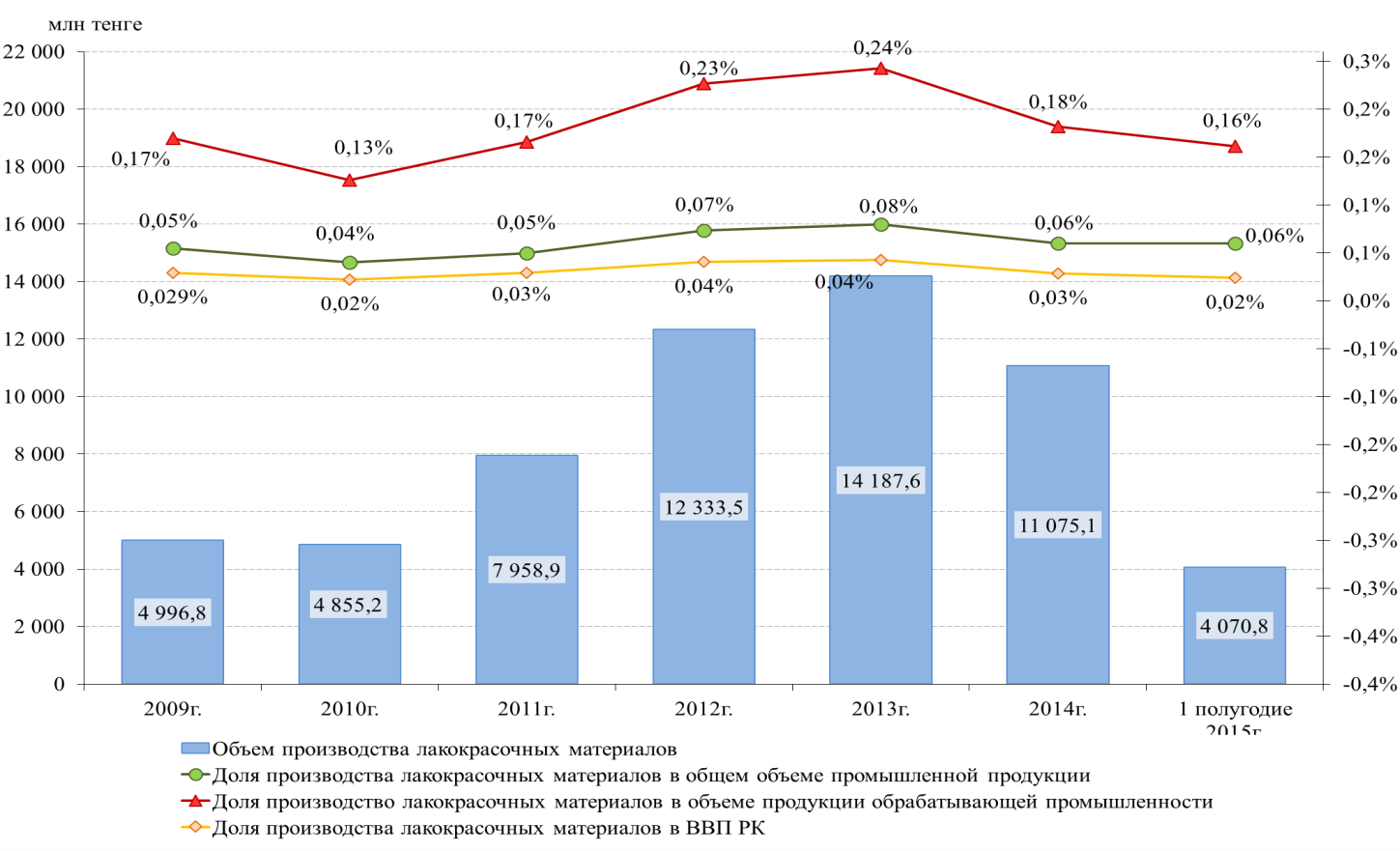 Источник: Комитет по статистике Министерства Национальной Экономики РКОбъем отечественного производства лакокрасочных материалов с 2009 по 2013 года в целом демонстрировал устойчивый рост (см. Рисунок 1). В 2014 году объем производства лакокрасочных материалов составил 11 075,1 млн тенге, что в 2 раза выше показателя 2009 года и на 22% ниже показателя 2013 года. За первое полугодие 2015 года объем производства лакокрасочных материалов составил 4 070,8 млн тенге, при этом индексы физического объема промышленной продукции к аналогичному периоду прошлого года составил 79,3%.По итогам 2014 года можно отметить, что объем производства лакокрасочных материалов в натуральном выражении снизился по отношению к показателям 2013 года на 22% и составило 74 447 тонн (см. Таблицу 3).Таблица 3. Производство лакокрасочных материалов в натуральном выражении в РК с 2009 года по 2014 годИсточник: Комитет по статистике Министерства Национальной Экономики РКПо итогам 2014 года основными регионами Казахстана по производству лакокрасочных материалов являются г.Алматы (50%, 37 166 тонн), Алматинская (21,7%, 16 132 тонны) и Актюбинская (12%, 8 862 тонны) области (см. Таблицу 4).Таблица 4. Производство лакокрасочных материалов в разразе регионов РК с 2009 года по 2014 год, тоннИсточник: Комитет по статистике Министерства Национальной Экономики РКПРОИЗВОДСТВЕННЫЕ МОЩНОСТИПроизводственная мощность промышленного предприятия – это максимально возможный выпуск продукции за год, который определяется с учетом полного использования установленного режима работы производственного оборудования и производственных площадей.Среднегодовая производственная мощность, действовавшая в отчетном году - определяется путем прибавления к мощности на начало года среднегодового увеличения мощности и вычитания среднегодового ее уменьшения, с учетом количества месяцев действия мощности до конца года.Использование среднегодовой производственной мощности - отношение фактического выпуска продукции на специализированных мощностях к среднегодовой мощности, действующей в отчетном году.В 2014 году средний уровень использования среднегодовой мощности составил, в производстве:красок и лаков на основе полимеров – 33,8%;красок и лаков и связанных с ними продуктов прочих; красок для художников и красок типографских – 18,4% (см. Таблицу 5).Таблица 5. Баланс производственных мощностей на промышленных предприятиях по производству лакокрасочных материалов за 2014 год в разрезе регионов РК (на специализированных мощностях)Источник: Комитет по статистике Министерства Национальной Экономики РКУровень износа производственных мощностей предприятий по производству лакокрасочных материалов в 2014 году снизился с 35% в 2013 году до 27,7% (см. Таблицу 6).Таблица 6. Износ производственных мощностей на промышленных предприятиях по производству лакокрасочных материалов с 2009 года по 2014 годИсточник: Комитет по статистике Министерства Национальной Экономики РКВНЕШНЯЯ ТОРГОВЛЯ Товарооборот РК по лакокрасочным материалам за 2014 год составил 210 384 тыс. долл. США, что на 5,4% меньше показателя за 2013 год. При этом, в 2014 году экспорт лакокрасочным материалам из РК снизился на 17,4% и составил 13 562 тыс. долл. США, а импорт снизился на 4,4% и составил 196 822 тыс. долл. США (см. Таблицу 7). Таблица 7. Товарооборот РК по лакокрасочных материалов с 2010 года по 2014 год, тыс. долл. СШАИсточник: United Nations Commodity Trade Statistics DatabaseВ целом с 2010 года по 2014 год объем экспорта лакокрасочных материалов увеличился. Так в 2014 году объемов экспорта лакокрасочных материалов по сравнению с 2010 годом увеличился в 2,1 раза. При этом, импорт лакокрасочных материалов за рассматриваемый период также увеличился. В 2014 году по сравнению с 2010 годом импорт лакокрасочных материалов увеличится на 153,4% (см. Таблицу 7).За анализируемый период наблюдается тенденция роста объемов торговли лакокрасочными материалами в натуральном выражении. Вместе с тем, в 2014 году темп роста импорта рассматриваемой продукции в натуральном выражении (-2,23%) превышает темп роста импорта в денежном выражении (-4,41%) в среднем на 2,2%, что указывает на увеличение импорта в Казахстан сравнительно дешевых лакокрасочных материалов (см. Таблицу 8).Таблица 8. Экспорт-импорт лакокрасочных материалов в РК с 2010 года по 2014 год, тоннИсточник: United Nations Commodity Trade Statistics DatabaseВ 2014 году экспорт лакокрасочных материалов из Казахстана осуществлялся в 21 страну мира, тогда как импорт по этой товарной позиции был из 62 стран мира. Наибольший экспорт в 2014 году был осуществлен в Кыргызстан (79% или 10 746 тыс. долл. США), Таджикистан (11,3% или 1 538 тыс. долл. США) и в Россию (4%, 542 тыс. долл. США). Лидером по объемам импорта лакокрасочных материалов в Казахстан была Россия (38%, 75 056 тыс. долл. США), Польша заняла вторе место с объемам импорта (11,1%, 21 788 тыс. долл. США) (см. Таблицу 9).Таблица 9. Основные страны партнеры РК по торговле лакокрасочными материалами в 2014 году, в денежном выраденииИсточник: United Nations Commodity Trade Statistics DatabaseВ натуральном выражении основными странами казахстанского экспорта лакокрасочных материалов в 2014 году были Кыргызстан (85%, 54 618 тонн) и Таджикистан (7,9%, 5 103 тонны). При этом основной объем импорта лакокрасочных материалов в Казахстан пришелся на Россию в объеме 48 292 тонн (52,4%), Польшу и Турцию (6,3%, 5 800 тонны) (см. Таблицу 10).Таблица 10. Основные страны партнеры РК по торговле лакокрасочными материалами в 2014 году в натуральном выраженииИсточник: United Nations Commodity Trade Statistics DatabaseРАЗМЕР РЫНКАВ период с 2010 года по 2013 год наблюдается увеличение емкости казахстанского рынка лакокрасочных материалов. Так в 2013 году емкость рынка лакокрасочных материалов составила 245 067 тыс. долл. США увеличившись по отношению к 2010 году на 186%. При этом, в 2014 году по отношению к 2013 году наблюдается снижение емкости казахстанского рынка лакокрасочных материалов на 13% до 245 067 тыс. долл. США. (см. Таблицу 11).  Таблица 11. Оценка емкости казахстанского рынка лакокрасочных материалов в период с 2010 год по 2014 год, в тыс. долл. США* Объем производства в долл. США рассчитан исходя из среднегодового обменного курса долл. США к тенге.Источник: United Nations Commodity Trade Statistics Database, Комитет по статистике Министерства Национальной Экономики РКВ натуральном выражении емкость казахстанского рынка лакокрасочных материалов в 2014 год оценивается в 102 418 тонн.  Внутренние потребности Казахстана в лакокрасочных материалов обеспечиваются за счет импортных поставок на 90% (92 176 тонн) (см. Таблицу 12).Таблица 12. Оценка емкости казахстанского рынка лакокрасочных материалов в 2014 год, тоннИсточник: United Nations Commodity Trade Statistics Database, Комитет по статистике Министерства Национальной Экономики РКОБЗОР ЦЕНИндекс цен предприятии-производителей лакокрасочных материалов в РК за рассматриваемый период с 2011 года по январь-июнь 2015 года имел тенденцию непрерывного роста. Так, в 2014 году увеличение показателя индекса цен предприятий-производителей лакокрасочных материалов составило 107,8%, а в период январе-июнь 2015 года рост цен производителей составил 111,7% (см. Таблицу 13). Таблица 13. Индекс цен предприятии-производителей лакокрасочных материалов в РК с 2011 года по январь-июнь 2015 года, в %, к соответствующему периоду предыдущего годаИсточник: Комитет по статистике Министерства Национальной Экономики РКВместе с тем, ниже представлено сравнение средней условной экспортной и импортной стоимости тонны лакокрасочных материалов. Необходимо отметить, что условная стоимость одной тонны анализируемой продукции, складывающаяся при экспорте/импорте, не является ценой продукции, а представляет собой расчетное среднее значение, полученное путем деления суммарной стоимости экспорта/импорта на суммарный физический объем экспорта/импорта (см. Таблицу 14).Таблица 14. Сравнение средней условной стоимости тонны лакокрасочных материалов экспортируемых и импортируемых из/в РКИсточник: United Nations Commodity Trade Statistics DatabaseВ 2014 году средняя экспортная цена тонны лакокрасочных материалов составила 211 долл. США за тонну снизившись по отношению к показателю 2013 года на 10,2%. Средняя стоимость импортируемых в РК лакокрасочных материалов в 2014 году также снизилась по сравнению с 2013 годом на 2,2% и составляла 2 135 долл. США за тонну.ПОРТФОЛИО ОСНОВНЫХ ИГРОКОВ РЫНКАГруппа компаний «Белый дом» концерна «Хаваран» была основана в 2004 году как производитель лакокрасочных материалов промышленного и архитектурного назначения. «Белый дом» является лидером среди лакокрасочных компаний на рынке строительных материалов Казахстана. Годовая производительность лакокрасочного завода компании при полном рабочем цикле составляет более 100 000 тонн.Компания предлагает широкий ассортимент водно-дисперсионных материалов (водоэмульсии, шпатлевки, штукатурки, грунтовки и др.), красок на синтетической основе (эмали, лаки, грунтовки, эпоксидные и полиуретановые покрытия), красок промышленного назначения (антикоррозийные покрытия, краски для дорожной разметки). Продукция «Белый дом» соответствует европейским стандартам и является адаптированной к климатическим условиям стран Средней Азии.Акриловая водно-дисперсионная краска «Фасадная» может применяться на фасадах, черновой штукатурке, бетонные поверхности, любой минеральной поверхности и на поверхности со старой краской. Лакокрасочное покрытие хорошо моется, легко очищается до последнего слоя краски. Обладает высокой кроющей способностью, не препятствует «дыханию» стен, выпуская внутреннюю влагу наружу, устойчива к влаге и истиранию. На водной основе, без запаха, безопасна для человека и окружающей среды. Выпускается по 4,5, 11 и 25 кг. С момента основания группы компаний, были расширены границы деятельности компании: налажен экспорт лакокрасочной продукции в страны СНГ – в частности, в Таджикистан, Узбекистан и Туркменистан, а затем там были открыты совместные предприятия.В настоящий момент группа компаний занимается освоением новых для себя сторон химического производства – сырье для производства лакокрасочных материалов. А это колерные пасты, антисептические добавки, пеногасители, диспергаторы, различные пластификаторы.Товарищество с ограниченной ответственностью «Gaudi Paint» был основан в 1999 году, как первый в Казахстане завод-производитель водно-дисперсионных акриловых красок, элитных декоративных покрытий, эмалей, лаков и шпатлевок. На сегодняшний момент «Gaudi Paint» предлагает широкий ассортимент интерьерных, декоративных и фасадных красок, а также 2 новые группы товаров ЭТО и ЭЛИТ (продукция в разном ценовом диапазоне). Вся продукция компании «Gaudi Paint» сертифицирована.В производстве лакокрасочных материалов «Gaudi Paint» использует европейские экологически безопасное сырье и современное оборудование, а технологии разрабатывают специалисты из Финляндии, Голландии и Швейцарии. Поэтому продукция «Гауди» соответствует европейским стандартам, получает награды качества на международных выставках.Краска «Фасад ЭКО» предназначена для окраски стен и потолков жилых и служебных помещений по бетонным, оштукатуренным, зашпатлеванным, кирпичным, древесноволокнистым и древесно-стружечным поверхностям, гипсокартону и стеклообоям. Образует морозо- и атмосферостойкое покрытие. Расход – 100–130 г/м2. Выпускается по 4, 7, 15, 25 кг. Вся продукция компании «Gaudi Paint» реализуется через дистрибьюторскую сеть по всему Казахстану – в Астане, Атырау, Актау, Уральске, Петропавловске, Павлодаре, Актюбинске, Караганде, Костанае, Талдыкоргане, Шымкенте. Помимо этого, компания открыла специализированный магазин «Gaudi paint», где можно найти широкий ассортимент фирменных красок и научиться техникам нанесения покрытий на мастер-классах.Товарищество с ограниченной ответственностью «Держава» основано в 1998 году и на данный момент является одним из ведущих производителей лакокрасочной продукции в Казахстане. Производство материалов происходит по немецкой и иранской технологии, с использованием современного оборудования.Вся линейка продукции соответствует европейским стандартам качества по системе ISO 9001:2000. Специальные запатентованные разработки корпорации «Держава» позволяют адаптировать лакокрасочную продукцию к климатическим условиям Казахстана и Средней Азии.Краска «Exterior» предназначена для внутренней и наружной окраски помещений. Обладает стойкостью к влажной обработке, атмосферо- и морозостойкостью, высокой укрывистостью, паропроницаемостью. Расход краски на покрытие в 1 слой – около 110–150г/м2. Выпускается объемами в 5 или 10 кг. Среди ассортимента продукции «Державы» – лаки, клей ПВА, сополимеры, водоэмульсии, олифа, краски, стеклоомыватели, антифриз и др. Такой широкий ассортимент высококачественной продукции позволяет компании успешно конкурировать с предприятиями отрасли. К тому же, «Держава» лидирует по поставке сырья на многие заводы-производители.Корпорация «Держава» – постоянный участник Международных выставок, поэтому компания всегда в курсе событий и новинок отрасли, применяет новые разработки в своем производстве. Например, «Держава» первой запустила на территории Казахстана собственное производство уникального компонента для производства клея «Поливинилацетатной дисперсии», и в настоящее время смогла предложить самый широкий ассортимент этого компонента и изделий из него.Группа компаний «Alina» была основана в 1989 году. В настоящее время «Alina» стала лидером в Центральной Азии по производству и реализации строительно-отделочных материалов: сухих строительных смесей, лакокрасочной продукции, минерального сырья, гипсокартона. У группы компаний есть собственные гипсовые и мраморные карьеры (на территории Республики Казахстан), сырье из которых используется в производстве. Продукция компании выпускается на современном немецком оборудовании при использовании системы трехуровневого контроля: на входе – контроль минерального и химического сырья; во время производства – контроль соблюдения всех технологических параметров и рецептур; на выходе – контроль свойств готовой продукции. Такая система позволяет обеспечить качество продукции и ее соответствие требованиям международного стандарта ISO 9001:2000.Краска водоэмульсионная фасадная Fassade 27 предназначена для окраски фасадов при наружных работах по бетонным, деревянным, оштукатуренным и ранее окрашенным поверхностям, а также по загрунтованным поверхностям металла. За счет высокой атмосферостойкости подходит для помещений с ненормируемой влажностью. Расход краски небольшой – около 100–130 г/м2. Краска выпускается в ведерках по 8, 15 и 25 кг. «Alina Paint» регулярно выпускает и коллекции декоративных красок и штукатурок. К примеру, на выставке KAZBUILD–2012 прошла презентация новой коллекции, новых техник нанесения и уникальных декоративных инструментов для создания эффектов змеиной и крокодиловой кожи, матового бархата, богатого шелка, старинного фарфора, растрескавшейся глины, песочных дюн с тончайшим золотым переливом.Филиалы группы компаний «Alina» располагаются по всему Казахстану – дилерская сеть охватывает около 100 городов Центральной Азии и России. Группа компаний «Alina» также проводит обучение по применению материалов своего производства.Компания «Kaizer» первоначально функционировала как дистрибьютор немецких лакокрасочных материалов. В 2006 году создала собственное производство, зарегистрировала и выпустила в свет собственную лакокрасочную продукцию под торговой маркой Кайзер. В настоящее время компания выпускает до 60 тонн материалов в сутки.«Kaizer» строго соблюдает технологии под руководством профессионалов из Германии. Залогом качества продукции является европейское сырье и немецкое оборудование Niemann. Компания работает по стандарту качества ISO 9001-2009.Среди преимуществ продукции компании «Kaizer» – уникальность материалов. Дизайнеры компании разрабатывают специальные серии, например, «Леонардо», «Гламур», «Flex Factura» – серии отличаются фактурой и цветом. Широкий ассортимент насчитывает более 100 наименований от грунтов до эксклюзивных покрытий.Фасадная водно-дисперсионная акриловая краска FASSADENFARBE обладает хорошей укрывистостью и заполняющей способностью. Образует погодо- и светостойкое покрытие с хорошей адгезией. Предназначена для придания зданиям декоративного вида, создания выразительной архитектурной формы и защиты от атмосферных воздействий. Расход – около 150 гр/м2. Выпускается по 7,5, 15 и 28 кг. «Kaizer» налаживает связи со строительными компаниями Казахстана, сотрудничает с такими крупными компаниями как «Элитстрой», «БазисА», «Capital partners», «Меркур град», «MAG», «TS Engineering», «Kablan», «KUAT», «Конкрит» и др.Продукция компании «Kaizer» рассчитана на потребителей с различным уровнем достатка, при этом качество остается на высоком уровне.ПОТРЕБИТЕЛЬСКОЕ ПОВЕДЕНИЕВ зависимости от рода деятельности, в каждой компании существует своя особая система дистрибуции. Но все же есть общие критерии, которые организация всегда должна учитывать при построении каналов сбыта.К основным критериям можно отнести:поиск дистрибуторов. Предполагает поиск оптовых или розничных продавцов, которые будут реализовать товар производителя, и заключение с ними договоренностей на поставку и реализацию товара;построение системы логистики. Предполагает формирование места хранения товарных запасов, а также способа и сроков доставки товаров для дистрибуторов;подбор персонала. Наем на работу экспедиторов, специалистов по логистике, торговых представителей и других сотрудников, без которых система дистрибуции не сможет работать;построение системы маркетинга в розничных сетях. Для эффективного продвижения товаров в рознице необходимо создать рекламную продукцию, способствующую продвижению товара в розничных сетях, а также наладить систему мерчандайзинга.Для того чтобы в настоящее время выстроить эффективную, работающую систему дистрибуции в любой отрасли рынка, в первую очередь нужно учитывать массу определяющих факторов, как то: период жизненного цикла компании, бренда, продукта, существующее положение дел с дистрибуцией и т.д. Не следует забывать и о соизмеримости амбиций компании, производящей продукт, и этапа развития самого продукта. Кроме того, важно понимать, что нельзя применить действенную модель системы дистрибуции крупной, развитой компании к компании с «молодым» брендом.Беря во внимание различие этапов развития компании и бренда, разнятся и факторы оптимизации отношений компании с дистрибуторами. На начальной фазе развития в тандеме «компания-дистрибутор» важно минимизировать отсрочку платежей, чтобы ускорить возврат и оборот денежных средств. Кроме того, для всех важно оптимизировать условия оплаты, взаиморасчетов и ценовые условия.Каналы продвижения товара могут быть трех видов: прямые, косвенные и смешанные.Прямые каналы связаны с перемещением товаров и услуг без участия посреднических организация, когда продвижение товаров создается на основе прямых хозяйственных взаимоотношений с потребителями по схеме: производитель - конечный потребитель. Конечный потребитель - тот, кто использует продукцию для удовлетворения своих потребностей. Этот вариант используется в случае, когда производитель не желает отдавать часть прибыли посредникам, когда спрос на товар высокий, товар высокодоходный.Однако данный вариант имеет ограниченные возможности во времени, пространстве и деньгах, что обусловлено тем, что производитель продукции заинтересован в поставке транзитных количеств товара, исходя из объема его загрузки в транспортное средство (вагон). Существует даже понятие «транзитная норма». Кроме того, производитель будет изготавливать продукцию и переналаживать оборудование только из экономической целесообразности, т.е. на основе формирования достаточно большой партии заказа - заказной норме.Косвенные каналы связаны с перемещением товаров и услуг сначала от изготовителя к незнакомому участнику - посреднику, а затем от него - к потребителю. Такие каналы обычно привлекают предприятия и фирмы, которые с целью увеличения своих рынков и объемов сбыта, согласны отказаться от многих сбытовых функций и расходов, и соответственно, от определенной доли контроля над сбытом, а также готовы несколько ослабить контакты с потребителями.В этом случае производитель лишается части прибыли в пользу посредника. Здесь опять существует несколько вариантов. Несмотря на то, что при наличии посредников производитель теряет часть прибыли, их использование объясняется в основном непревзойденной эффективностью в обеспечении широкой доступности товара и доведения его до целевых рынков. Благодаря своим контактам, опыту, специализации и размаху деятельности посредники предлагают фирме больше того, что она обычно может сделать в одиночку. Так, например, работа нескольких производителей через одного дистрибьютора, который устанавливает контакты с несколькими производителями, способствует значительной экономии времени, денег, а также сокращает объем работы.Смешанные каналы объединяют черты первых двух каналов продвижения товаров. Естественно, изготовитель заинтересован сбывать свою продукцию непосредственно потребителям при наличии собственных региональных складов и торговых точек. Но прежде чем прибегнуть к прямому маркетингу (прямой сбыт), менеджеры изготовителя должны убедиться в том, что продукция предприятия может быть полностью реализована.В случаях, когда содержание промежуточных складов обходится изготовителю достаточно дорого за счет эксплуатации дорогостоящего оборудования, это вызывает необходимость перехода к прямому маркетингу. Тем не менее, сбытовые промежуточные склады изготовителей играют важную роль в системе товародвижения. При этом изготовители с помощью прямых контактов с потребителями через свой сбытовой персонал могут проводить более концентрированные и своевременные мероприятия для продвижения своей продукции.Для каждого канала продвижения товара существуют свои сильные и слабые стороны, которые необходимо учитывать в зависимости от финансового состояния компании.Таблица 15. Сравнительные характеристики каналов продвижения товараОСНОВНЫЕ ВЫВОДЫ И РЕКОМЕНДАЦИИУровень рентабельности предприятий по производству лакокрасочных материалов имеет низкие значения 0,5% (показатель 2014 года). В 2014 году коэффициент текущей ликвидности крупных и средних предприятий по производству красок, лаков и аналогичных красящих веществ, типографской краски и мастики составил 0,81, что указывает о вероятных трудностях в погашении предприятиями отрасли своих текущих обязательств. Коэффициент отношения долга к EBITDA у предприятий по производству красок, лаков и аналогичных красящих веществ, типографской краски и мастики в 2014 году составил -21,5%, а показатель соотношения заемного и собственного капитала предприятий составил 6,52. Данный показатели указывали что у предприятий по производству лакокрасочных материалов слишком большая долговая нагрузка и имеет место возникновение проблем с погашением своих долгов. По итогам 2014 года порядка 67% компаний в сфере производства лакокрасочных материалов получили убыток.В 2014 году объем производства лакокрасочных материалов составил 11 075,1 млн тенге, что в 2 раза выше показателя 2009 года и на 22% ниже показателя 2013 года. Также можно отметить, что объем производства лакокрасочных материалов в натуральном выражении снизился по отношению к показателям 2013 года на 22% и составило 74 447 тонн.Основными регионами Казахстана по производству лакокрасочных материалов являются г.Алматы (50%), Алматинская (21,7%) и Актюбинская (12%) области.В 2014 году средний уровень использования среднегодовой мощности на предприятиях по производству красок и лаков составил 33,8%, а уровень износа производственных мощностей - 27,7%.Основными импортерами лакокрасочных материалов в РК являются Россия (38%, 75 056 тыс. долл. США) и Польша (11,1%, 21 788 тыс. долл. США).В натуральном выражении емкость казахстанского рынка лакокрасочных материалов в 2014 год оценивается в 102 418 тонн.  Внутренние потребности Казахстана в лакокрасочных материалов обеспечиваются за счет импортных поставок на 90% (92 176 тонн).Проблемные вопросы отрасли:высокий уровень изношенности основных производственных фондов химической промышленности (43 - 80 %) при низком уровне их обновления (2 %);малая емкость внутреннего рынка химической продукции;низкая конкурентоспособность отечественной химической продукции и ее узкая номенклатура;низкий уровень инновационной активности в отрасли;отсутствие отработанной системы привлечения трансферта технологий в сектора химической промышленности;дефицит собственных финансовых средств у предприятий для развития производства;высокие транспортные издержки;низкая брендинговая узнаваемость на мировых рынках казахстанской химической продукции.Предприятия отрасли предлагают уполномоченным государственным органам проработать вопрос внесения изменений в действующую систему возврата НДС при экспорте отечественной продукции, в части, облегчения требований налоговых органов по проверке цепи поставщиков, участвующих в производственном процессе и исключения категории «производитель-экспортер» из-под действия «Правил системы управления рисками в целях подтверждения суммы превышения налога на добавленную стоимость, предъявляемой в возврату», утвержденные Постановлением Правительства РК 27 марта 2013 года № 279.КодНаименованиеСПродукция обрабатывающей промышленности20Вещества химические и продукты химические20.3Краски, лаки и покрытия аналогичные, краска типографская и мастики20.30Краски, лаки и покрытия аналогичные, краска типографская и мастики20.30.1Краски и лаки на основе полимеров20.30.11Краски и лаки на основе полимеров, диспергированные или растворенные в водной среде20.30.11.500Краски и лаки на основе полиакрилатов и поливинилов, диспергированные или растворенные в водной среде20.30.11.900Краски и лаки прочие, диспергированные или растворенные в водной среде20.30.11.920Краски, лаки на основе алкидных смол, диспергированные или растворенные в водной среде20.30.11.930Краски, лаки электролюминесцентные, диспергированные или растворенные в водной среде20.30.11.950Краски, лаки прочие для употребления внутри помещений, диспергированные или растворенные в водной среде20.30.11.970Краски, лаки прочие для употребления вне помещений, диспергированные или растворенные в водной среде20.30.12Краски и лаки на основе сложных полиэфиров, акрилов или виниловых полимеров, диспергированные или растворенные в неводной среде20.30.12.200Краски, лаки, включая эмали и политуры, на основе сложных полиэфиров, диспергированные или растворенные в летучих органических растворителях20.30.12.250Краски, лаки, включая эмали и политуры, на основе сложных полиэфиров, диспергированные или растворенные в летучих органических растворителях, если содержание растворителя более 50% массы раствора20.30.12.290Краски, лаки, включая эмали и политуры, на основе сложных полиэфиров прочие, диспергированные или растворенные в летучих органических растворителях20.30.12.300Краски, лаки, включая эмали и политуры, на основе полиакрилатов и поливинилов, диспергированные или растворенные в летучих органических растворителях, если содержание растворителя более 50% массы раствора20.30.12.500Краски и лаки прочие на основе полиакрилатов и поливинилов20.30.12.550Краски и лаки прочие на основе полиакрилатов акриловых20.30.12.570Краски и лаки прочие на основе поливинилов20.30.12.700Краски и лаки в растворах, не включенные в другие группировки20.30.12.900Краски и лаки на основе полимеров синтетических, не включенные в другие группировки20.30.2Краски и лаки и связанные с ними продукты прочие; краска для художников и краска типографская20.30.21Пигменты, глушители и краски готовые, эмали и глазури стекловидные, ангобы, глянцы жидкие; стеклоцемент20.30.21.300Пигменты готовые, глушители, краски и препараты аналогичные для керамики20.30.21.500Эмали и глазури стекловидные, ангобы и составы аналогичные для керамики, эмалей и стекла20.30.21.700Люстры жидкие и составы аналогичные, фритта стеклообразная и стекло прочее в порошке, гранулах или хлопьях20.30.22Краски и лаки прочие; сиккативы готовые20.30.22.100Краски, лаки прочие (включая эмали, политуры и краски клеевые), пигменты готовые водные для отделки кож20.30.22.130Краски, лаки прочие (включая эмали и политуры) масляные для отделки кож20.30.22.190Краски и лаки прочие, кроме масляных, пигменты готовые водные для отделки кож прочие20.30.22.200Сиккативы готовые20.30.22.300Фольга для тиснения20.30.22.400Пигменты (включая металлические порошки и хлопья), диспергированные в неводных средах, в жидкой или пастообразной форме, типа используемых при производстве красок (включая эмали), эссенция жемчужная20.30.22.430Пигменты (включая металлические порошки и хлопья), диспергированные в неводных средах, в жидкой или пастообразной форме, типа используемых при производстве красок (включая эмали), эссенция жемчужная, кроме расфасованных для торговли розничной20.30.22.450Пигменты (включая металлические порошки и хлопья), диспергированные в неводных средах, в жидкой или пастообразной форме, типа используемых при производстве красок (включая эмали) и веществ красящих, расфасованных для торговли розничной, кроме эссенции жемчужной20.30.22.500Шпатлевки малярные, замазки стекольная и садовая, цементы смоляные, составы для уплотнения и мастики прочие20.30.22.530Замазки стекольная и садовая, цементы смоляные, составы для уплотнения и мастики прочие20.30.22.531Замазка стекольная20.30.22.539Замазка садовая, цементы смоляные, составы для уплотнения и мастики прочие20.30.22.550Шпатлевки малярные20.30.22.600Составы неогнеупорные для подготовки поверхностей фасадов, внутренних стен зданий, полов, потолков т.п.20.30.22.700Растворители и разбавители сложные органические, не включенные в другие группировки; составы готовые для удаления красок или лаков20.30.22.730Растворители и разбавители органические композиционные на основе бутилацетата, не включенные в другие группировки20.30.22.790Растворители и разбавители органические композиционные прочие20.30.23Краски художественные, используемые художниками, учащимися или для оформления вывесок; красители оттеночные,  краски  для досуга и продукты аналогичные в наборах, таблетках, тюбиках, банках, флаконах, лотках или в аналогичных формах или упаковках20.30.23.500Краски  художественные, используемые художниками, учащимися или для оформления вывесок; красители оттеночные; краски для досуга и продукты аналогичные в наборах20.30.23.700Краски  художественные, используемые художниками, учащимися или для оформления вывесок; красители оттеночные; краски для досуга и продукты аналогичные в таблетках, тюбиках, банках, флаконах, лотках или в аналогичных формах или упаковках, кроме красок в наборах20.30.24Краски типографские20.30.24.500Краски типографские черные20.30.24.530Краски типографские черные литографические20.30.24.550Краски типографские черные флексографические20.30.24.590Краски типографские черные прочие20.30.24.700Краски типографские, кроме черных20.30.24.730Краски типографские кроме черных, литографические20.30.24.750Краски типографские, кроме черных, флексографические20.30.24.790Краски типографские кроме черных, прочие20.30.24.900Краски офсетные20.30.9Услуги в области производства красок, лаков и покрытий аналогичных, красок типографских и мастики20.30.99Услуги в области производства красок, лаков и покрытий аналогичных, красок типографских и мастики20.30.99.100Услуги в области производства красок, лаков и покрытий аналогичных20.30.99.200Услуги в области производства красок типографских и мастикиКод ТН ВЭДНаименование3207Готовые пигменты, готовые глушители стекла и готовые краски, эмали и глазури стекловидные, ангобы (шликеры), глянцы жидкие и аналогичные препараты, используемые при производстве керамики, эмали или стекла; фритта стекловидная и стекло прочее в порошке.3208Краски и лаки (включая эмали и политуры) на основе синтетических полимеров или химически модифицированных природных полимеров, диспергированные или растворенные в неводной среде; растворы, указанные в примечании 4 к данной группе3209Краски и лаки (включая эмали и политуры) на основе синтетических полимеров или химически модифицированных природных полимеров, диспергированные или растворенные в водной среде3210Прочие краски и лаки (включая эмали, политуры и клеевые краски); готовые водные пигменты типа используемых для отделки кож3211Сиккативы готовые3212Пигменты (включая металлические порошки и хлопья), диспергированные в неводных средах, жидкие или пастообразные, используемые при производстве красок (включая эмали); фольга для тиснения; красители и прочие красящие вещества, расфасованные в формы или ..3213Краски художественные, используемые художниками, студентами или для оформления вывесок, лессировочные краски, краски для досуга и аналогичные продукты в таблетках, тюбиках, банках, флаконах, лотках или в аналогичных формах или упаковках3214Замазки стекольная и садовая, цементы смоляные, составы для уплотнения и прочие мастики; шпатлевки для малярных работ; неогнеупорные составы для подготовки поверхностей фасадов, внутренних стен зданий, полов, потолков или аналогичные3215Краска полиграфическая, чернила или тушь для письма или рисования и прочие чернила, концентрированные или неконцентрированные, твердые или нетвердые3814Растворители и разбавители сложные органические, в другом месте не поименованные; готовые составы для удаления красок или лаков2009 г.2010 г.2011 г.2012 г.2013 г.2014 г.Тонн43 84855 56553 54670 38795 63974 447Отношение показателей отчетного года к предыдущему году-126,7%96,4%131,5%135,9%77,8%2010 г.2011 г.2012 г.2013 г.2014 г.2014 г.2014 г. к 2013 г.Всего по РК55 56553 54670 38795 63974 447100%77,8%Актюбинская146 3758 3608 86211,9%106,0%Алматинская5 4025 0386 53916 94216 13221,7%95,2%Жамбылская721331091021250,2%122,5%Карагандинская13 5385 1668 26610 4581 7502,4%16,7%Мангистауская418Южно-Казахстанская3024671 1697991 1501,5%143,9%Павлодарская3 3965 0534 9344 8274 5236,1%93,7%Северо-Казахстанская4033074165581500,2%26,9%Восточно-Казахстанская67678 4979 7124 5896,2%47,3%г. Астана301г. Алматы32 34137 27334 07443 88137 16649,9%84,7%в т.ч.:в т.ч.:в т.ч.:в т.ч.:в т.ч.:в т.ч.:в т.ч.:в т.ч.:краски и лаки на основе полимеров38 56544 99960 70277 06965 283100%84,7%Актюбинская146 3758 3608 86213,6%106,0%Алматинская4 2444 0385 81411 31513 13220,1%116,1%Жамбылская721331091021250,2%122,5%Карагандинская1 3441 2821 7931 9361 6672,6%86,1%Мангистауская1Южно-Казахстанская3024671 1697991 1501,8%143,9%Павлодарская3 3965 0534 9344 8274 5236,9%93,7%Северо-Казахстанская4033074165581500,2%26,9%Восточно-Казахстанская67678 4979 7124 5897,0%47,3%г. Астана301г. Алматы28 69233 65131 59539 46031 08547,6%78,8%растворители, краски типографские, краски, лаки прочие1 7371 3958802 9571 537100%52,0%Алматинская1 1589305871 9711 02521,5%52,0%г. Алматы57946529398651210,7%52,0%шпатлевки малярные3 4983 0421 1352 7094 766100%175,9%Карагандинская51018511258440,9%75,9%Мангистауская408г. Алматы2 9882 8171 0152 6514 72299,1%178,1%составы неогнеупорные для подготовки поверхностей фасадов, внутренних стен зданий, полов, потолков11 7664 1097 67012 9042 861100%22,2%Алматинская701383 6561 97569,0%54,0%Карагандинская11 6843 6996 3618 464391,4%0,5%г. Алматы823401 17178484729,6%108,0%Мощность на
начало годаМощность
на конец годаСреднегодовая
мощность, действовавшая
в отчетном
годуВыпуск
продукции или 
количество 
переработанного
сырьяИспользование
среднегодовой
мощности 
в отчетном году, в %Краски и лаки на основе полимеров, тоннКраски и лаки на основе полимеров, тоннКраски и лаки на основе полимеров, тоннКраски и лаки на основе полимеров, тоннКраски и лаки на основе полимеров, тоннКраски и лаки на основе полимеров, тоннРК   181 355   193 391   185 132   62 560    33,8Актюбинская   23 580   23 580   23 580   8 862    37,6Алматинская   14 908   25 329   18 344   10 596    57,8Жамбылская    120    120    120    100    83,3Карагандинская   5 847   7 647   6 597   1 652    25,0Мангистауская    2----Южно-Казахстанская   1 247   1 286   1 286   1 150    89,4Павлодарская   32 700   32 700   32 700   4 523    13,8Северо-Казахстанская    850    850    850    150    17,6Восточно-Казахстанская   24 315   24 315   24 315   4 589    18,9г. Астана    720----г. Алматы   77 066   77 564   77 340   30 938    40,0Краски и лаки и связанные с ними продукты прочие; краска для художников и краска типографская, тоннКраски и лаки и связанные с ними продукты прочие; краска для художников и краска типографская, тоннКраски и лаки и связанные с ними продукты прочие; краска для художников и краска типографская, тоннКраски и лаки и связанные с ними продукты прочие; краска для художников и краска типографская, тоннКраски и лаки и связанные с ними продукты прочие; краска для художников и краска типографская, тоннКраски и лаки и связанные с ними продукты прочие; краска для художников и краска типографская, тоннРК   173 695   23 995   23 795   4 372    18,4Алматинская   19 176   19 476   19 276   3 066    15,9Карагандинская   150 805    805    805    312    38,8Южно-Казахстанская    100    100    100    100    100,0Павлодарская    600    600    600    42    7,0Восточно-Казахстанская    54    54    54--г. Алматы   2 960   2 960   2 960    852    28,82009 г.2010 г.2011 г.2012 г.2013 г.2014 г.30,3%49,9%33,4%31,2%35%27,7%2010г.2011г.2012г.2013г.2014г.Прирост 2014г. к 2013г.2010г.2011г.2012г.2013г.2014г.Прирост 2014г. к 2013г.Товарооборот, в т.ч.:131 417208 014200 457222 316210 384-5,37%Экспорт6 36512 47712 38216 42313 562-17,42%Импорт125 053195 537188 075205 893196 822-4,41%Торговый баланс (чистый экспорт)-118 688-183 060-175 693-189 470-183 261-3,28%2010 г.2011 г.2012 г.2013 г.2014 г.Прирост 2014г. к 2013г.Экспорт26 65641 84855 22169 82264 205-8,04%Импорт60 62480 63984 01294 27792 176-2,23%ЭкспортЭкспортЭкспортИмпортИмпортИмпортСтранаТыс. долл. СШАДоляСтранаТыс. долл. СШАДоляКыргызстан10 74679,2%Россия75 05638,1%Таджикистан1 53811,3%Польша21 78811,1%Россия5424,0%Финляндия11 5655,9%Туркменистан3472,6%Германия10 5665,4%Узбекистан1911,4%Турция10 4235,3%Азербайджан840,6%Швейцария10 3745,3%Индия330,2%Китай10 1095,1%Афганистан260,2%Италия8 7054,4%Другие страны мира550,4%Другие страны мира4 9592,5%Всего:13 562100%Всего:196 822100%ЭкспортЭкспортЭкспортИмпортИмпортИмпортСтранатоннДоляСтранатоннДоляКыргызстан54 61885,1%Россия48 29252,4%Таджикистан5 1037,9%Польша5 8006,3%Россия3 7465,8%Турция5 8006,3%Туркменистан5160,8%Италия5 4906,0%Узбекистан1400,2%Китай4 8325,2%Афганистан650,1%Иран3 2183,5%Другие страны мира160,03%Другие страны мира18 74320,3%Всего:64 205100%Всего:92 176100%2010 г.2011 г.2012 г.2013 г.2014 г.2014 г. к 2013 г.Производство, в тыс. тенге4 855 2037 958 86312 333 51114 187 61211 075 06478%Производство*32 95054 28282 71493 26061 80666%Экспорт6 36512 47712 38216 42313 56283%Импорт125 053195 537188 075205 893196 82296%Емкость рынка151 638237 343258 407282 729245 06787%Среднегодовой обменный курс долл. США к тенге147,35146,62149,11152,13179,19118%ПроизводствоЭкспортИмпортЕмкость рыкаПроизводствоЭкспортИмпортЕмкость рыка74 44764 20592 176102 4182011 г.2012 г.2013 г.2014 г.январь-июнь 2015 г.203        117,5        112,0        107,8        111,72010 г.2011 г.2012 г.2013 г.2014 г.Прирост 2014 г. к 2013 г.Экспорт239298224235211-10,2%Импорт2 0632 4252 2392 1842 135-2,2%ХарактеристикиПрямые каналыКосвенные каналыКосвенные каналыСмешанные каналыХарактеристикиПрямые каналыоптовые фирмысбытовые агентыСмешанные каналыРынокВертикальныйГоризонтальныйВертикальныйЛюбойОбъем сбытаНебольшойБольшойСреднийБольшойКонтакты с производителямиСамые высокиеСредниеСамые низкиеОптимальныеПолитика ценОчень гибкая, быстро учитывающая конъектуру рынкаГибкая, оперативно учитывает изменения на рынкеНедостаточно гибкая, требует согласования с производителямиВ целом гибкая, удовлетворяющая потребителя и производителяЗнание предмета сбытаОтличноеУдовлетво-рительноеХорошееОптимальноеЗона действияУзкая, в месте концентрации потребителейШирокая, по всему рынкуУзкая, несколько агентов охватывают рынокНаиболее полнаяПраво собственности изделия в процессе сбытаУ изготовителяУ посредникаУ посредникаНормальноеФинансовое состояние изготовителяСильноеСлабое, среднееСлабоеНормальноеНорма прибылиВысокаяНизкаяНизкаяСредняяУровень стандартизацииНизкийВысокийВысокий, среднийЛюбойКачество отчетностиВысокоеНизкоеСамое низкоеНормальное